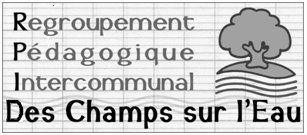 LIVRET D’ACCUEILANNÉE SCOLAIRE 2016/2017Le mot du Président.Le syndicat de gestion du RPI, le RPI lui-même, du fait qu'ils chevauchent deux communautés de communes devraient connaître un sort différent des autres RPI du secteur à savoir Rougegoutte- Vescemont et les deux Auxelles. Dans deux ans, ces deux syndicats pourraient disparaître en vertu de la loi Nôtre, de la fusion des deux communautés de communes (Haute-Savoureuse et Pays- Sous- Vosgien) en une seule et la prise de compétence scolaire de la nouvelle entité. Le RPI de nos trois villages et les propositions faites en scolaire et périscolaire satisfont une majorité des parents et enfants. Une harmonisation ultérieure des écoles de la nouvelle communauté de communes pourra être faite en matière scolaire, dérogations, frais de fonctionnement mais en garantissant toujours le mieux-être et le mieux- vivre de la population scolaire. Sermamagny sera le pôle maternelle, les deux autres communes se partageant les autres élèves. La dixième classe est sur la sellette mais les inscriptions attestent sa reconduite. Les communes devront donc s'entendre pour mettre 10 classes à disposition des enfants. Je vous souhaite une bonne année scolaire, à vous et à vos enfants. Jean François KIEFFERPrésentation du Syndicat de Gestion du RPI  des Champs sur l’EauSes membres sont issus des 3 conseils municipaux  en nombre égal et renouvelés à chaque élection municipale.Chaux:			             Paulette LALLEMAND      Vice-Présidente                                        	Séverine MONNIER          Déléguée TitulaireLachapelle Sous Chaux:          Jean-François KIEFFER      Président			             Anne Sophie  PEUREUX   Déléguée TitulaireSermamagny :	                          Agathe FORNEVILLE	     Vice-Présidente			             Didier DAUBIE		     Délégué TitulaireNous fonctionnons en  RPI  dit «dispersé». Chaque école rassemble les  élèves  de  plusieurs communes par niveau pédagogique et garde son statut juridique et sa propre direction.LES ECOLES DES TROIS COMMUNES :Sermamagny:  3 classes maternelles  PS – MS ET GS2 Classes dans le nouveau Bâtiment	PS et MS1 Classe Ecole Mairie GS                             Mme GILGENKRANTZ (Directrice des 4 classes)    03.84.29.14.73    Mme PEQUIGNOT         Mme KIEFFER 1 classe primaire		Classe Ecole Mairie CP     Mlle ENDERLIN   03.84.29.14.63Chaux :  3 classes CP/CE1, CE1/CE2 et CE2 Ecole Georges SCHOULER                            Mme BESSOT (Directrice)      03.84.23.94.06                                 Mme GREVILLOT   Classe Ecole Mairie                         Mme JULLEROT  	                03.84.27.02.17Lachapelle sous Chaux : 2 classes CM1 et CM2                            	Mme MANZONI (Directrice)      03.84.29.11.29 M. MORELLE PERISCOLAIRE :Restauration et accueil hors temps scolaire à Sermamagny Cantine : 11h20 à 13h20   03.84.29.14.63 TAP : 15h45 à 16h30Garderie : 7h00 à 8h20 / 11h20 à 13h20 / 16h30 à 18h30  Restauration et accueil hors temps scolaire à Chaux : Cantine : 11h30 à 13h20  TAP : 15h55 à 16h40Garderie 16H45 jusqu’à 18h30ATSEM : Mmes Myriam JARDOT, Annie SANDOT, Pascaline FOLTZ.                                              Animatrices Cantine : Mmes Marie Vivienne HOARAU,  Chantal PARISOT.Animatrices Cantine, TAP, Garderie : Mmes Cathy DEL DO, Coralie FAIVRE, Sandra MAILLET.Transport scolaire Surveillante transport Mme KATIA TREMBLAYE  06 98 10 34 42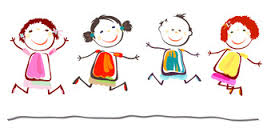 REGLEMENT INTERIEUR DE LA CANTINEARTICLE N° 1 :L’enfant qui se présente à la cantine doit impérativement être inscrit pour ce repas.Le prix du repas est fixé comme suit:		- 1 enfant : 		                            	5.14 €uros		- 2ème enfant d’une même famille : 	4.94 €uros		- 3ème enfant et plus : 		             4.74 €urosLes tarifs pourront être modifiés en cours d’année.Une facture sera adressée aux parents, sous enveloppe, mensuellement par l’intermédiaire des enfants.Elle devra être acquittée à la date indiquée sur la facture. A défaut, le Syndicat de Gestion du R.P.I adressera un premier rappel.Après un premier rappel, si dans un délai de 15 jours, la facture n’a toujours pas été réglée et en l’absence d’explications, le recouvrement de cette facture sera effectué directement par la Trésorerie qui engagera les poursuites appropriées. Il en sera de même pour la facture suivante. Merci de bien noter que le règlement d’un avis des sommes à payer envoyé par la Trésorerie de Giromagny, ne pourra plus être encaissé par le secrétariat du R.P.I.  Le pointage des présences est effectué par le personnel de la cantine.ARTICLE N°2 : Les inscriptions et les annulations des repas se font impérativement auprès du secrétariat du  Syndicat de Gestion du RPI  à CHAUX :	  03.84.23.04.79  Nous vous demandons d’inscrire ou de désinscrire vos enfants au plus tard le :Jeudi avant 12 heures pour lundi et mardi de la semaine suivante.Mardi avant 12 heures pour jeudi et vendredi de la semaine en cours.Passé ces délais, aucune modification ne sera acceptée.  ARTICLE N°3 : Les repas non décommandés avant le jeudi 12 heures et/ou le mardi 12 heures vous seront  facturés sauf maladie sur certificat médical.Toute absence doit être impérativement signalée par les parents auprès du secrétariat du RPI Ecole de CHAUX. ARTICLE N°4 :Le syndicat de gestion fournira une serviette en papier à chaque                                          repas.ARTICLE N°5 :Les enfants ne pourront quitter la cantine scolaire qu’en présence et sous la responsabilité des parents. ARTICLE N°6 :Il ne sera administré de médicaments aux enfants que sur demande écrite des parents et sur ordonnance.ARTICLE N°7 :Pendant le repas les enfants ne gaspilleront pas la nourriture.Leur conduite et leur langage respecteront les règles de discipline et de politesse.Tout manquement à la discipline ou à la politesse pourra être sanctionné par l’ensemble du personnel en accord avec le Président du Syndicat de Gestion du RPI.Tout problème relationnel entre les enfants relève uniquement de l’autorité du personnel encadrant. Les parents ne sont pas autorisés à intervenir directement dans les enceintes scolaires et périscolaires du RPI.             Les manquements répétitifs au présent règlement par l’enfant ou ses parents feront l’objet d’un avertissement écrit. Les cas de récidive feront l’objet d’une exclusion temporaire ou définitive.Une commission composée du Président du Conseil d’Ecole de l’année scolaire, d’une  surveillante, de deux délégués du syndicat de gestion,  de deux parents d’élèves élus au Conseil d’Ecole et présidée par Monsieur le Président du Syndicat de Gestion du R.P.I prendra ces sanctions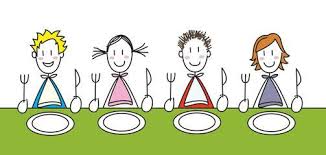 RÈGLEMENT INTÉRIEUR DE LA GARDERIEARTICLE N° 1 : Les horaires de la garderie à Sermamagny sont fixés de la façon suivante : - Le matin de 7 heures à 8 heures 20 - Le midi de 11 heures 20 à 13 heures 20- Le mercredi jusqu’à 12h30 - Le soir de 16h30 à 18h30Les horaires de la garderie à CHAUX  sont fixés de la façon suivante : 			- Le midi de 11 heures 20 à 13 heures 20			- Le soir de 16 heures 45 à 18 heures 30Le mercredi, les enfants de l’Ecole de Chaux iront en garderie à Sermamagny en empruntant le transport scolaire.ARTICLE N° 2 : Les tarifs de la garderie sont les suivants:- de 7 heures à 8 heures 20 : …………..……………...1.48 €uros de l’heure- Hors cantine de 11 heures 20 à 13 heures 20 : 1.48 €uros de l’heurePour les enfants inscrits en cantine en plus du prix du repas :    Pour le 1er  enfant inscrit à la cantine …....1.00 €uros                                      Pour le 2eme enfant ..............................…. 0.50 €uros 	                     Pour le 3éme et les suivants………........……Gratuit	La facturation s’établira sur le même principe que celle de la restauration scolaire.- de 16 heures 30 à 18 heures 30 : …………..……. 1.48 €uros de l’heureDans toutes ces hypothèses la facturation minimum sera d’un quart d’heure.ARTICLE N° 3 : Le matin, les portes de la garderie ne seront pas ouvertes avant 7 heures.Les enfants qui seraient déposés avant cette heure demeureraient sous la responsabilité de leurs parents jusqu’à l’heure officielle d’ouverture.ARTICLE N° 4 : Tous les enfants se trouvant dans la cour avant 8 h 10 et 13 h 10 seront considérés comme étant en garderie, ce qui donnera lieu au paiement des frais afférents. De même pour les enfants qui seront dans la cour après la fin de l’école, et ce jusqu’à ce que les parents viennent les récupérer. (Exception faite pour les enfants qui attendent le passage du bus).ARTICLE N° 5 :Dès lors que les enfants auront quitté la garderie du soir, il ne sera plus possible de les accueillir de nouveau dans la même journée.La sortie de la garderie scolaire est donc définitive.ARTICLE N° 6 :En cas de retard pour récupérer  votre enfant, vous êtes priés de contacter les surveillantes de garderie en appelant au : 03.84.29.14.73 pour SERMAMAGNY pour Chaux le secrétariat au 03.84.23.04.79ARTICLE N° 7: Le soir, la garderie ferme à 18 heures 30.Au-delà de l’heure de  fermeture, si des enfants demeuraient encore en garderie un forfait de 5. 00 Euros sera facturé.Cependant ce dépassement d’horaire ne pourra être qu’exceptionnel.ARTICLE N° 8 : Au-delà de 19 heures, aucune surveillance ne sera garantie par le Syndicat de Gestion.Les agents de la garderie tenteront de contacter les parents d’un enfant resté au-delà de l’horaire, sans réponse ils préviendront la gendarmerie de Belfort.ARTICLE N° 9: Le Syndicat de Gestion se dégage de toute responsabilité dès lors que les enfants ne se trouvent pas dans l’enceinte de l’école.Ainsi à l’arrivée du bus, les enfants devant être gardés doivent se rendre directement dans le  bâtiment de garderie.De même en ce qui concerne les trajets pour arriver ou pour partir de l’école.ARTICLE N° 10 : Les parents doivent impérativement venir chercher les enfants auprès du personnel de la garderie que ce soit le midi ou le soir.Les parents ne devront donc pas se contenter de klaxonner ou d’attendre derrière la clôture.ARTICLE N° 11:Pour le bon fonctionnement du service, il est  demandé  aux  enfants de la  discipline  et de la  correction envers les adultes qui les encadrent.Tout manquement  à la  discipline  ou à la politesse pourra être sanctionné par l’ensemble  du personnel en accord avec le président du syndicat de gestion du R.P.I.Tout problème relationnel entre les enfants relève uniquement de l’autorité du personnel encadrant. Les parents ne sont pas autorisés à intervenir directement dans les enceintes scolaires et périscolaires du RPI. Les manquements répétitifs au présent règlement par l’enfant ou ses parents feront l’objet d’un avertissement écrit. Les cas de récidive feront l’objet d’une exclusion temporaire ou définitive.Une  commission   composée  du  Président  du Conseil  d’Ecole de  l’année  scolaire, d’une  surveillante, de deux délégués du syndicat de gestion,  de deux parents d’élèves élus au Conseil d’Ecole  et  présidée  par  Monsieur  le  Président   du   Syndicat  de Gestion du  R.P.I  prendra  ces  sanctions. 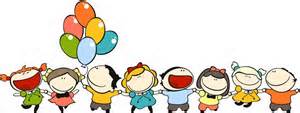 REGLEMENT DU TRANSPORT SCOLAIREArticle N° 1Il est rappelé aux parents qu’ils doivent être présent à l’arrêt 5 mn avant le passage du bus, en effet l’horaire de celui-ci peut varier en fonction des aléas de la circulation.A partir de Septembre 2016, les horaires de rotation du bus scolaire sont les suivants :Article N° 2Pendant le transport, le Syndicat  de  Gestion,  par  l’intermédiaire de  l’accompagnatrice, est  responsable des enfants  fréquentant  les écoles  du R.P.I. Avant  l’arrivée  du car, les élèves de  maternelle doivent être accompagnés par les parents ou par une personne nommément désignée. Les enfants dont les parents ne seraient pas présents au retour du bus seront ramenés à la garderie de Sermamagny par le bus, les frais de garde étant alors à la charge des parents. Bien évidemment, le bus ne pourra attendre les enfants qui seraient en retard.Article N°3Les enfants doivent obéissance et respect au chauffeur et à l’accompagnatrice. Cette attitude relevant de la politesse la plus élémentaire permet aussi d’assurer le transport dans les meilleures conditions de sécurité.S’il est bref, en distance et en temps, le circuit du bus n’en est pas moins délicat et requiert une extrême attention de la part du conducteur. Tout débordement dans l’attitude ou le comportement des enfants peut être dommageable pour la sécurité de tous et ne saurait être toléré.Article N° 4Tout manquement à la discipline ou à la politesse pourra être sanctionné par l’accompagnatrice du bus en accord avec le président du syndicat de gestion du RPI.Tout problème relationnel entre les enfants relève uniquement de l’autorité du personnel encadrant. Les parents ne sont pas autorisés à intervenir directement dans le bus ou pendant le transfert des enfants dans les enceintes scolaires et périscolaires du RPI.Les manquements répétitifs au présent règlement par l’enfant ou ses parents feront l’objet d’un avertissement écrit. Les cas de récidive feront l’objet d’une exclusion temporaire ou définitive. Une  commission  composée du  Président  du   Conseil  d’Ecole  de   l’année   scolaire,  de   l’accompagnatrice, de deux délégués du syndicat de gestion,  de deux parents d’élèves élus au Conseil d’Ecole et présidée par Monsieur le Président du Syndicat de Gestion du R.P.I prendra ces sanctions. Article N° 5Comportements à enseigner aux enfants :Pour monter dans le bus : - On monte en file indienne, sans se bousculer.Dans le bus :- On attache sa ceinture- On met son sac sous le siège,- On ne change pas de place pendant le trajet.- On reste assis jusqu’à l’arrêt du bus.On ne doit pas :- Etre impoli avec le chauffeur et l’accompagnatrice.- Se bagarrer, crier.- Mettre son sac et ses pieds dans l’allée.- Passer sur ou sous les sièges.- Abimer le matériel.- Manger dans le bus (chewing-gum et bonbons).- Déranger le chauffeur.- Les grands ne doivent pas bousculer les petits et vice versa.En sortant du bus :- On descend un par un sans se bousculer ni se doubler.- On attend que le bus soit parti pour traverser la rue.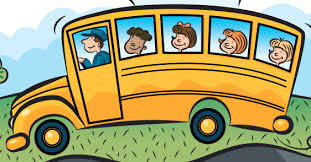 INFORMATIONSCalendrier Vacances Scolaires 2016-2017 ZONE ARentrée des élèves : le Jeudi 1 Septembre 2016Toussaint :………..du Jeudi 20 Octobre 2016 au Mercredi 2 Novembre 2016Noël : …………….du Samedi 17 Décembre 2016 au Lundi 2 Janvier 2017Hiver : ………….…du Samedi 18 Février 2017 au Dimanche 5 Mars 2017Printemps : ……..du Samedi 15 Avril 2017 au Lundi 1 Mai 2017Grandes Vacances : à partir du Jeudi 6 Juillet 2017 après la classePour  toute  information  concernant  les inscriptions, les horaires et les tarifs de cantine et garderie contacter le secrétariat du RPI.Secrétaire : Madame KARLIN Brigitte18 Grande Rue (Ecole SCHOULER) CHAUX  Email: rpichampsurleau@orange.fr: 03 84 23 04 79 Horaires du Secrétariat RPIFERME LE MERCREDILundi Mardi Jeudi Vendredi		De 8h30 à 12h00 et de 14h00 à 18h30Inscription CantineLes inscriptions et désinscriptions seront prises en compte uniquement par le Secrétariat du RPI (de préférence par mail)Et ceci  quel que soit la cantine fréquentée par votre enfant.Cantine de Chaux pour les enfants des écoles de Chaux et Lachapelle sous Chaux.Cantine de Sermamagny pour les enfants des écoles de Sermamagny.Les inscriptions en cantine ne sont pas renouvelables automatiquement d’année en année. L’inscription est faite dans le dossier RPI qui est remis en fin d’année scolaire.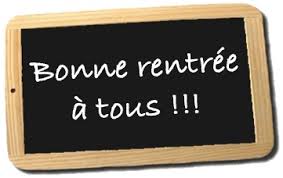 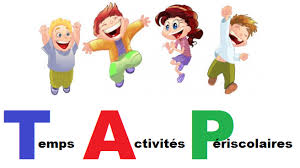 Prévisions des Activités TAP Année scolaire 2016/2017CHAUXSERMAMAGNYCes listes ne sont  pas exhaustives, des activités occasionnelles peuvent être proposées. Les inscriptions se feront ponctuellement.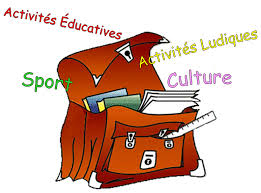 MatinMatinAprès-midiAprès-midi8h00Angle rues des Eparses/Bellevue13h00Angle rues des Eparses/Bellevue8h01Angle rues des Eparses/des Oiseaux13h01Angle rues des Eparses/des Oiseaux8h02Chaux Haut – rue des Sappois13h02Chaux Haut – rue des Sappois8h05Chaux Parking de l’Eglise13h05Chaux Parking de l’Eglise8h10Sermamagny13h10Sermamagny8h15Lachapelle/Chaux (rentrée)13h15Lachapelle/Chaux (rentrée 13h15)8h20Sermamagny (rentrée)13h20Sermamagny (rentrée 13h20)8h25Chaux Parking Eglise (rentrée)13h25Chaux Parking Eglise (rentrée 13h30)MidiMidiSoirSoir11h20Lachapelle/Chaux15h35Lachapelle/Chaux11h25Sermamagny15h40Sermamagny11h35Chaux Parking de l’Eglise15h50Chaux Parking de l’Eglise11h38Chaux Haut (Ancienne Poste)15h53Chaux Haut (Ancienne Poste)11h40Angle rues des Eparses/Bellevue15h55Angle rues des Eparses/Bellevue11h42Angle rues des Eparses/des Oiseaux15h57Angle rues des Eparses/des Oiseaux11h52Sermamagny16h07Sermamagny11h55Lachapelle/Chaux16h10Lachapelle/ChauxACTIVITESANIMATEURLUNDIMARDIJEUDIVENDREDIETUDESCRISTINE OBRYXXSPORTHERVE RIBOTXEVEIL MUSICALJEAN MARIE PODRAZATous les 15 joursENVIRONNEMENTJEROME DEMEULEMEISTERTous les 15 joursPetits Marmitons (2 groupes de 20 maxi)BRIGITTE - SANDRA - CORALIEBRIGITTE + SANDRABRIGITTE + CORALIESOPHROLOGIESANDRA RATTIXATELIER CHANTPATRICIA KEMPFDU 3/11 au 16/12DANSE COUNTRYDANSE COUNTRY DE SERMAMAGNYXJOURNAL DES TAPSANDRA  XACTIVITES MANUELLESSANDRAXJEUX DE SOCIETESCORALIEXJEUX SPORTIFSCORALIEXDANSE + GYMSANDRA + CORALIEXACTIVITESANIMATEURLUNDIMARDIJEUDIVENDREDIDANSEDOROTHEE LELIEVREXLIRE ET FAIRE LIREPATRICIA KEMPFXPETITS MARMITONS (6 enfants maximum)PASCALINE-CATHY-MYRIAMXACTIVITES MANUELLESPASCALINE-CATHY-MYRIAMXXXXJEUX SPORTIFSPASCALINE-CATHY-MYRIAMXXXXALLEMAND EN CHANTANTGERALDINE RANCONSELON DISPONIBILITE SOPHROLOGIE SANDRA RATTI X